Отличия Мухаммада, 
(да благословит его Аллах и приветствует),
от остальных пророковما تميز به محمد ﷺ عن باقى الرسل والانبياء< باللغة الروسية >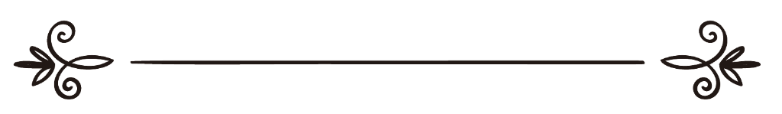 Камаль Зантكمال عبد الرحمن الظنطОтличия Мухаммеда от остальных пророковМожно выделить несколько основных отличий пророка Мухаммада, (да благословит его Аллах и приветствует), Но они не говорят, что мы уважаем Мухаммада, (да благословит его Аллах и приветствует), и не уважаем других пророков. Аллах Субханаху ва Тагаля дал каждому пророку определенное преимущество над другими пророками, но это преимущество не говорит об уменьшении уважения к другим пророкам. (55). И твой Господь лучше знает тех, кто в небесах и на земле; Мы уже дали преимущество одним пророкам над другими и дали Дауду Псалтырь. (17:55) (253). Вот - посланники! Одним мы дали преимущество перед другими. Из них были такие, с которыми говорил Аллах и вознес некоторых из них степенями. И Мы даровали Исе, сыну Марйам, ясные знамения и подкрепили его духом святым. И если бы Аллах захотел, то не сражались бы те, кто был после них, после того, как пришли к ним ясные знамения. Но они разошлись, и среди них были такие, что уверовали, и такие, что не верили. А если бы Аллах пожелал, то они не сражались бы, но Аллах делает то, что пожелает. (2:253) 1. Мухаммад, (да благословит его Аллах и приветствует), был последним пророком на земле. Об этом Аллах Субханаху ва Тагаля говорит в следующем аяте: (40). Мухаммад не был отцом кого-либо из ваших мужчин, а только - посланником Аллаха и печатью пророков. Аллах знает всякую вещь! (33:40) Сам Мухаммад, (да благословит его Аллах и приветствует), сказал о себе: «Притча обо мне и о других пророках как красивый дом, а в углу один камень, который не вставлен на свое место. И стали люди приходить и смотреть, какой красивый дом! И все желали, чтобы тот камень, который не поставлен, был поставлен на место. Я - этот камень, и я - последний пророк, мною было завершено пророчество». Есть секта - ахмадиты, они утверждают, что Мухаммад, (да благословит его Аллах и приветствует), не был последним пророком, а после него был «пророк» по имени Ахмад, живший почему-то в Великобритании!!! В аяте сказано «печать пророков» - «хатам набиин». Слово «хатам» с точки зрения арабского языка - это завершение, печать. Другое значение слова «хатам» - перстень (украшение пророков). Это прямое искажение аята Корана. Если вы откроете любой тафсир, там говорится, что в этом аяте нужно перевести это словосочетание как «печать, завершение пророчества» - самый последний пророк, после которого не будет пророка до Судного Дня. Мухаммад, (да благословит его Аллах и приветствует), сказал: «Выйдут тридцать обманщиков, которые скажут, что они пророки, но я - печать пророков, и нет пророка после меня». Сразу после смерти Мухаммада, (да благословит его Аллах и приветствует), появился первый из них - Мусайляма Кяззяб, против которого сражался Абу Бакр, да будет доволен им Аллах. Этот Мусайляма Кяззяб придумал «новый Коран». В ней сура «Слон»: «Слон. Что такое слон? Откуда тебе знать, что такое слон? Слон - это животное, имеющее длинный хобот». Мухаммад, (да благословит его Аллах и приветствует), последний пророк, и это его главное отличие от других пророков. 2. Аллах Субханаху ва Тагаля взял договор со всех пророков, что, если они в жизни встретятся с Мухаммадом, (да благословит его Аллах и приветствует), то должны идти за ним и жить по Корану. Об этом рассказывается в следующем аяте: (81). И вот взял Аллах договор с пророков: «Вот то, что Я дарую вам из Писания и мудрости... Потом придет к вам посланник, подтверждающий истинность того, что с вами. Вы обязательно уверуете в него и будете ему помогать». Он сказал: «Подтверждаете ли вы и принимаете ли на том условии Мою ношу?» Они сказали: «Мы подтверждаем». Он сказал: «Засвидетельствуйте же, и Я буду с вами из свидетелей». (3:81) Некоторые спрашивают, какая практическая польза от этого вопроса. Она есть, потому что до наступления Судного Дня спустится Иса, мир ему, и он будет руководствоваться только Кораном. И от уважения Исы, мир ему, к общине Мухаммада, (да благословит его Аллах и приветствует), то, что он не позволит себе встать на место имама, когда спустится с неба (это будет в Шаме, когда мусульмане встанут на утренний намаз). Он скажет: «Ваш имам из вашей общины». 3. Мухаммад, (да благословит его Аллах и приветствует), послан ко всем людям и народам, без исключения. А пророки до него были посланы к определенным народам. Например, Иса, мир ему, был послан именно к сыновьям Израиля: (6). И вот сказал Иса, сын Марйам: «О сыны Исраила! Я - посланник Аллаха к вам, подтверждающий истинность того, что ниспослано до меня в Торе, и благовествующий о посланнике, который придет после меня, имя которому будет Ахмад». Когда же он пришел с ясными знамениями, то они сказали: «Это - явное колдовство!» (61:6) Даже в современной Библии есть предложения, свидетельствующие о том, что Иса, мир ему, был послан именно к этому народу. «Я послан лишь к заблудшим овцам Дома Израилева» (Евангелие от Матфея, 15: 24). Иса, мир ему, послан к заблудшим овцам Дома Израиля, поэтому долгое время миссия Исы, мир ему, оставалась только среди его сподвижников. Позже (во II в. н.э.) император Константин принял ее и провозгласил христианство официальной религией Рима. Муса, мир ему, был послан к бяни Исраиль и к фараону: (103). Потом послали Мы после них Мусу с Нашими знамениями к Фараону и его знати, но они неправедно поступили с ними. Посмотри же, каков был конец распутников! (104). И сказал Муса: «О Фараон! Я - посланник Господа миров. (105). Должно говорить мне об Аллахе только истину. Я пришел к вам с ясным знамением от вашего Господа. Отправь же со мной сынов Исраила!» (7:103-105) Каждый пророк был послан только к одному народу кроме Мухаммада, (да благословит его Аллах и приветствует), который был послан ко всему земному шару и к джиннам. (158). Скажи: «О, люди! Я - посланник Аллаха к вам всем. Ему принадлежит власть над небесами и землей. Нет божества, кроме Него; Он оживляет и умерщвляет. Уверуйте же в Аллаха и Его посланника, неграмотного (не умеющего читать и писать) Пророка, который уверовал в Аллаха и Его слова. Последуйте за ним, дабы вы последовали прямым путем!» (7:158) И в другой суре: (28). И Мы послали тебя только ко всем людям вестником и увещателем, но большая часть людей не знает. (34:28) И язык Корана не говорит о том, что он ниспослан только для арабов (см. «Вера в Книги»). 4. Великое заступничество - «аш-шафагатуль-гузма». Когда наступит Судный День, Аллах Субханаху ва Тагаля соберет людей на месте собрания, солнце приблизится к людям, всем тяжело, а Суд не начинается. Люди захотят разойтись (кто в Ад, кто в Рай). Они начнут ходить к пророкам, чтобы какой-нибудь пророк попросил у Аллаха начало Судного Дня. Все пророки, начиная от Адама, мир ему, станут отказываться, пока не дойдут до Мухаммада, (да благословит его Аллах и приветствует), и последний пророк Аллаха подойдет к Трону Аллаха, сделает сажда. Тогда Аллах Субханаху ва Тагаля позволит просить, Мухаммад, (да благословит его Аллах и приветствует), попросит Аллаха такими именами, которые он раньше не знал. И начнется Суд для людей. 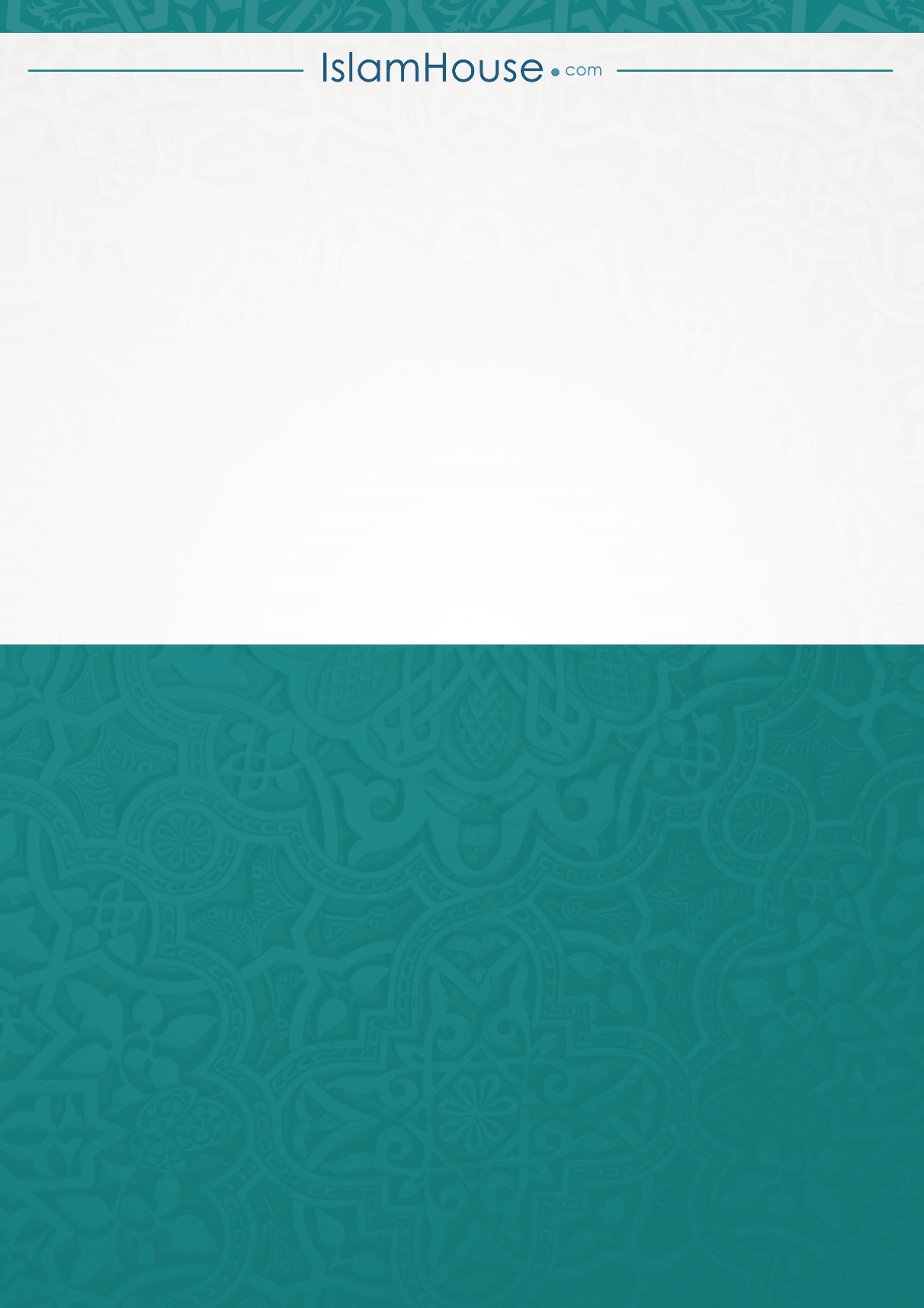 